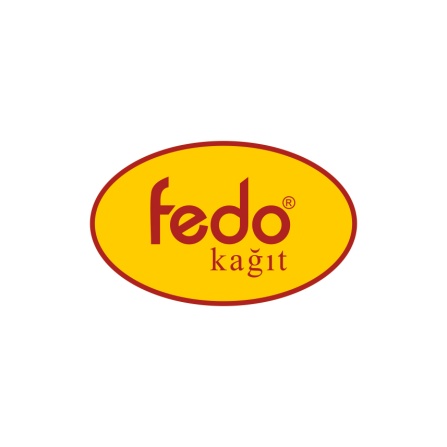 SİPARİŞ FORMUSİPARİŞ İÇİN YAPILMASI GEREKENLERÖncelikle alacağınız malzemenin tutarını öğrenmek için 0312 384 3980’i arayınız. Ödemeniz gereken tutarı aşağıdaki banka hesaplarımızdan birine ödeme yapınız.  Sipariş bilgilerinizi info@fedo.com.tr     ya da    songul@fedo.com.tr adresine bu formu doldurarak, ödeme yaptığınız banka dekontu ile birlikte mail atınızBilgileriniz eksiksiz olarak bize ulaştığında siparişiniz işleme alınacaktır.MNG kargo ile gönderilecektir, kargo ücreti size aittir.BÜTÜN BANKALAR İÇİN HESAP ADI: FEDO KAĞIT VE SAN. ÜR. TİC. LTD. ŞTİ.AKBANK: K.KARABEKİR ŞUBE Sİ-311 ŞUBE KODUHESAP NO:8800 IBAN NO: TR13 0004 6003 1188 8000 0088 00ZİRAAT BANKASI : İSKİTLER ŞUBESİ-713 ŞUBE KODUHESAP NO:48391221-5001 IBAN NO: TR68 0001 0007 1348 3912 2150 01GARANTİ BANKASI: YENİ SANAYİ ŞUBESİ-420 ŞUBE KODUHESAP NO:6297618 IBAN NO: TR91 0006 2000 4200 0006 2976 18İŞ BANKASI: K.KARABEKİR ŞUBESİ-4272 ŞUBE KODUHESAP NO:178447 IBAN NO: TR69 0006 4000 0014 2720 1784 47Şahıs için İsim Soy isimŞirket için Şirket ünvanıŞahıs için TC kimlik numarasıŞirket için Vergi dairesi Vergi nosu AdresTelefonSipariş Detayı